 SPECYFIKACJA  ISTOTNYCH  WARUNKÓW  ZAMÓWIENIA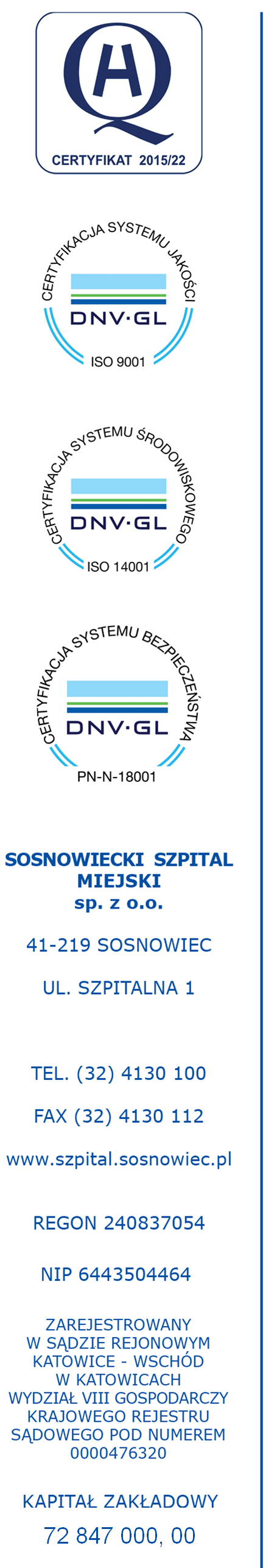 O udzielenie zamówienia publicznego w trybie przetargu nieograniczonego  o wartości szacunkowej poniżej  221 000 euroUSŁUGA SUKCESYWNEGO ODBIORU,  WYWOZU I UTYLIZACJI LUB ODZYSKU ODPADÓW MEDYCZNYCH WYTWARZANYCH W  OBIEKTACH SOSNOWIECKIEGO SZPITALA MIEJSKIEGO sp. z o.o.  Oznaczenie wg Wspólnego Słownika Zamówień: kod CPV: 90.52.40.00-6 - Usługi w zakresie odpadów medycznych                 90.52.44.00-0 – Usługi gromadzenia, transportu i wywozu odpadów szpitalnychNumer sprawy: ZP-2200-25/18 	SPIS ZAŁĄCZNIKÓW:Załącznik nr 1 - Formularz oferty,Załącznik nr 2, 2.1, 2.2 - Formularze oświadczeń,Załącznik nr 3.1, 3.2  -  Formularze asortymentowo – cenowe,Załącznik nr 4 - Wzór umowy,Załącznik nr 5 – Wykaz osób.	Specyfikacja istotnych warunków zamówienia składa się z 28 ponumerowanych stron.Specyfikację istotnych warunków zamówieniazatwierdził Zarząd I. Nazwa i adres zamawiającegoSosnowiecki Szpital Miejski sp. z o.o., ul. Szpitalna 1, 41-219 SosnowiecRegon: 240837054, NIP: 644-350-44-64, Tel. (032) 41 30 125, Fax (032) 41 30 131www.szpital.sosnowiec.pl; zamowieniapubliczne@szpital.sosnowiec.plII. Opis przedmiotu zamówienia, warunki dotyczące przedmiotu i realizacji zamówienia1. Przedmiotem zamówienia jest usługa sukcesywnego odbioru, wywozu , utylizacji i odzysku odpadów  medycznych   wytwarzanych w obiektach Sosnowieckiego Szpitala Miejskiego sp. z o.o., zlokalizowanych w Sosnowcu przy ulicy: Szpitalnej 1, Zegadłowicza 3. o kodach 18 01 01 ,18 01 02*,18 01 03*,18 01 04, 18 01 06*, 18 01 09.Zamówienie składa się z 2 części tzw. Pakietów:Pakiet nr 1 – usługa sukcesywnego odbioru , wywozu i utylizacji odpadów  o kodach : 18 01 02*,18 01 03*, 18 01 09 o łącznej ilości:zamówienie podstawowe – , opcja –  ,Pakiet nr 2 – usługa sukcesywnego odbioru , wywozu i odzysku odpadów  o kodach:18 01 01, 18 01 04, 18 01 06*, których odzysk jest dopuszczalny, o łącznej ilości:zamówienie podstawowe – , opcja – ,Pakiet nr 1Pakiet nr 2 1.2. Zamówienie będzie realizowane z wykorzystaniem prawa opcji. Prawem opcji jest możliwość realizowania w ramach niniejszego zamówienia większej ilości usług określonych w SIWZ. W ramach opcji Zamawiający wykazał, odpady i ich ilości, które mogą być realizowane dodatkowo, a Wykonawca zrealizuje je we wskazanych ilościach i cenach jednostkowych określonych w formularzu asortymentowo-cenowym, w terminie realizacji umowy. Zamawiający zrealizuje ilości podstawowe, a pozostałe ilości określone jako opcja będą realizowane w ilości dostosowanej do rzeczywistych potrzeb Zamawiającego. Zamawiający zastrzega sobie, że realizacja zakresu maksymalnego zamówienia (z prawem opcji) stanowi uprawnienie Zamawiającego, z którego może, ale nie musi skorzystać. Warunkiem uruchomienia prawa opcji jest oświadczenie woli Zamawiającego o żądaniu wykonania zamówienia kwalifikowanego przez Zamawiającego jako prawo opcji.2. Odbiór odpadów będzie realizowany z częstotliwością:a) odpady medyczne o kodach 18 01 02*, 18 01 03* - nie rzadziej, niż co 72 godziny, z obu lokalizacji, a jeżeli przepisy powszechnie obowiązującego prawa przewidują możliwość magazynowania odpadów przez krótszy okres – nie rzadziej, niż co określony minimalny, maksymalny czas przechowywania tych odpadów;b) odpady medyczne o kodach 18 01 06* oraz odpady o kodach 18 01 01, 18 01 09 i 18 01 04 - nie rzadziej niż raz na 30 dni, z obu lokalizacji, a jeżeli przepisy powszechnie obowiązującego prawa przewidują możliwość magazynowania odpadów przez krótszy okres – nie rzadziej, niż co określony minimalny, maksymalny czas przechowywania tych odpadów;c)  sporadyczny odbiór odpadów w terminie uzgodnionym z Zamawiającym.d) w przypadku gdy dzień odbioru przypadnie w dniu ustawowo wolnym od pracy, odbiór nastąpi w dniu poprzedzającym lub pierwszym następującym po nim dniu pracy, z zachowaniem zgodnie z prawem czasu przechowywania odpadów, tj. nie rzadziej niż co 72 godziny, a jeżeli przepisy powszechnie obowiązującego prawa przewidują możliwość magazynowania odpadów przez krótszy okres – nie rzadziej, niż co określony minimalny, maksymalny czas przechowywania tych odpadów.e) odbiór odpadów w trybie pilnym nastąpi w ciągu 2-6 godz. od zgłoszenia przez Zamawiającego (zgodnie z ofertą Wykonawcy). 3. Zamawiający zastrzega sobie możliwość w uzasadnionych przypadkach, odbiór odpadów na telefoniczne wezwanie Zamawiającego.4. Obowiązkiem Wykonawcy jest bezpłatne użyczenie kontenerów w ilościach:- 8 szt. o pojemności ( długość lub szerokość nie może przekraczać ) do obiektu przy ulicy Zegadłowicza 3,- 8 szt. o pojemności ( długość lub szerokość nie może przekraczać ) do obiektu przy ulicy Szpitalnej 1.5. W miarę potrzeb Wykonawca zobowiązany będzie do wymiany kontenerów zniszczonych lub uszkodzonych na nowe.6. Systematyczny odbiór odpadów wraz z ważeniem odbywać się będzie w godzinach od 8 ³º-14ºº Wykonawca zobowiązany będzie przy każdym odbiorze odpadów do zważenia odbieranych odpadów  w obecności pracownika Zamawiającego. Przekazanie odpadów nastąpi na podstawie karty przekazania odpadów osobno dla obiektu przy ul. Szpitalnej 1 i przy ul. Zegadłowicza 3, zgodnie z Rozporządzeniem Ministra Środowiska  z dnia 12 grudnia 2014r. (Dz.U. z 2014r.,poz.1973 ) w sprawie wzorów dokumentów stosowanych na potrzeby ewidencji odpadów.7. Załadunek odpadów z magazynu Zamawiającego do środka transportu leży po stronie wykonawcy.8. Przekazanie po każdym odbiorze wypełnionych i podpisanych kart przekazania odpadów z dokładnym oznaczeniem instalacji, w której wykonano unieszkodliwienie z podaniem jej lokalizacji osobno dla każdego kodu i osobno dla każdego obiektu Szpitala, zawierających rodzaj odpadu, jego ilość, nr rejestracyjny pojazdu, realną datę wywozu oraz obiekt z którego został odebrany wedle Rozporządzeniem Ministra Środowiska z dnia 12 grudnia 2014r. w sprawie wzorów dokumentów stosowanych na potrzeby ewidencji odpadów.(Dz.U. z 2014r.,poz.1973 ) pod rygorem odstąpienia od umowy z przyczyn leżących po stronie Wykonawcy.Obowiązkowe unieszkodliwienie zakaźnych odpadów medycznych przez termiczne przekształcenie w spalarniach odpadów niebezpiecznych musi być potwierdzone dokumentem zgodnie  z Rozporządzeniem Ministra Środowiska z dnia 13 stycznia 2014r. w sprawie dokumentu potwierdzającego unieszkodliwienie zakaźnych odpadów medycznych (Dz.U.z 2014r., poz.107).Przewóz odpadów do miejsca unieszkodliwienia odbywać się będzie pojazdem Wykonawcy ( odbiorcy ) zgodnie z obowiązującymi przepisami. Wykonawca ponosi odpowiedzialność za odpady z chwilą ich odbioru. Usługa winna być realizowana w sposób zgodny z zasadami gospodarowania odpadami, wymaganiami ochrony środowiska, planami gospodarki odpadami oraz zgodnie z obowiązującymi przepisami prawa w tym zakresie, a w szczególności:- Ustawa z dnia 27 kwietnia 2001r. Prawo ochrony środowiska (tekst jednolity Dz. U. z 2008r. Nr 25, poz. 150 z późn. zm.),- Ustawa z dnia 14 grudnia 2012r. o odpadach (Dz. U. z 2013r. poz. 21 z późn. zm.),- Ustawa z dnia 19 sierpnia 2011r. o przewozie drogowym towarów niebezpiecznych (Dz.U z 2011r. Nr 227, poz. 1367 z późn. zm.), - Rozporządzenie Ministra Zdrowia z dnia 21 grudnia 2002 r. w sprawie dopuszczenia sposobów i warunków unieszkodliwiania odpadów medycznych i weterynaryjnych ( Dz.U z 2003r., nr 8, poz.104 z późniejszymi zmianami),- Rozporządzenie Ministra Zdrowia z dnia 30 lipca 2010 r. w sprawie szczegółowego sposobu postępowania z odpadami medycznymi.Rozporządzenie Ministra Środowiska z dnia 12.12.2014r.w sprawie wzorów dokumentów stosowanych na potrzeby ewidencji odpadów ( Dz.U. z 2014r., poz.1973)- Rozporządzenie Ministra Zdrowia z dnia 24 lipca 2015r. w sprawie rodzajów odpadów  medycznych i odpadów weterynaryjnych, których odzysk jest dopuszczalny (Dz.U. z 2015r.,poz 1116),- rozporządzenie Ministra Środowiska z dnia 13 stycznia 2014r. w sprawie dokumentu potwierdzającego unieszkodliwienie zakaźnych odpadów medycznych lub zakaźnych odpadów weterynaryjnych.Wykonawca zobowiązany jest do unieszkodliwiania odpadów medycznych o właściwościach zakaźnych na obszarze województwa śląskiego. Dopuszcza się unieszkodliwienie zakaźnych odpadów medycznych na obszarze województwa innego niż śląskie, w najbliżej położonej instalacji, w przypadku braku instalacji do unieszkodliwiania tych odpadów na obszarze województwa śląskiego lub gdy istniejące instalacje nie mają wolnych mocy przerobowych.Wykonawca jest także zobowiązany do stosowania wymogów określonych w art. 95 ust.2 i 3 ustawy z dnia 14 grudnia 2012 r. o odpadach (Dz.U. z 2013r., poz. 21).Wykonawca oświadczy, że posiada odpowiednio przygotowane miejsce składowania odpadów medycznych spełniające wymagania aktualnych przepisów prawa (w szczególności ustawy z dnia 27 kwietnia 2001r.  Prawo ochrony środowiska  tekst jednolity Dz. U. z 2008r. Nr 25, poz. 150 z późn. zm.) oraz ustawy z dnia 14 grudnia 2012r. o odpadach (Dz. U. z 2013r. poz. 21) wraz z podaniem adresu miejsca składowania odpadów lub odpowiednio, że odpady medyczne odebrane z miejsca wytwarzania (tj. obiektów Sosnowieckiego Szpitala Miejskiego Sp. z o.o. - lokalizacja w Sosnowcu przy ulicy Szpitalnej 1 oraz ulicy Zegadłowicza 3), są każdorazowo bezpośrednio po odbiorze przekazywane do unieszkodliwienia.16. Zamawiający zastrzega sobie prawo do dokonywania kontroli (monitoringu) miejsca składowania odpadów, a także transportu do instalacji unieszkodliwiającej odpady.III. Termin realizacji zamówienia1. Przedmiot zamówienia będzie realizowany w terminie od  daty zawarcia umowy do 24 miesięcy lub do wyczerpania wartości umowy, w zależności, które zdarzenie wystąpi pierwsze.IV. Warunki udziału w postępowaniu 1. O udzielenie zamówienia mogą ubiegać się wykonawcy, którzy:a) nie podlegają wykluczeniu, 2. Warunki udziału w postępowaniu: O udzielenie zamówienia mogą ubiegać się wykonawcy, którzy spełniają warunki udziału w postępowaniu, dotyczące: a) kompetencji lub uprawnień do prowadzenia określonej działalności zawodowej, o ile wynika to z odrębnych przepisów - Wykonawca spełni warunek udziału w postępowaniu jeżeli wykaże, że posiada aktualne zezwolenia na prowadzenie działalności gospodarczej w zakresie odbioru i transportu, unieszkodliwiania lub odzysku odpadów medycznych zgodnie z obowiązującymi przepisami prawnymi w tym zakresie.b) zdolności technicznej lub zawodowej - warunek będzie uważany za spełniony, jeżeli:1) Wykonawca oświadczy, że wykonał lub wykonuje usługę polegającą na odbiorze, wywozie i utylizacji lub odzysku odpadów medycznych na kwotę brutto, co najmniej: Pakiet nr 1 – 200 000,00 zł (słownie: dwieście tysięcy 00/100 zł),Pakiet nr 2 – 40 000,00 zł ( słownie  czterdzieści tysięcy 00/100 zł),z należytą starannością w okresie ostatnich trzech lat przed upływem terminu składania ofert, a jeżeli okres prowadzenia działalności jest krótszy w tym okresie), 2) Wykonawca oświadczy, że dysponuje środkami transportu umożliwiającymi wykonanie usługi odbioru i transportu odpadów medycznych, tj. dysponuje co najmniej dwoma samochodami przystosowanymi do transportu danego rodzaju odpadów zgodnie z obowiązującymi przepisami przy transporcie odpadów niebezpiecznych.3) Wykonawca wykaże, że dysponuje osobami, które będą uczestniczyć w wykonywaniu zamówienia, posiadającymi odpowiednie kwalifikacje i doświadczenie zawodowe, tj. co najmniej jedna osoba (kierowca pojazdu lub inna osoba przewożąca towary niebezpieczne), który odbył szkolenie dla osób przewożących odpady niebezpieczne i posiada ważne zaświadczenie ADR (zgodnie z ustawą z dnia 19 sierpnia 2011r. o przewozie drogowym towarów niebezpiecznych Dz.U. z 2011r, nr 277, 1367).c) sytuacji ekonomicznej i finansowej - Zamawiający nie określa warunku w tym zakresie.3. Wykonawcy mogą wspólnie ubiegać się o udzielenie zamówienia, na zasadach określonych w art. 23 ustawy Pzp.4. Podstawy wykluczenia Wykonawcy z postępowania4.1. Zamawiający wykluczy z postępowania Wykonawcę w okolicznościach wskazanych w art. 24 ust. 1 ustawy Pzp. oraz art. 24 ust. 11 Pzp – w przypadku braku złożenia oświadczenia o przynależności lub braku przynależności do tej samej grupy kapitałowej, o której mowa w art. 24 ust. 1 pkt 23 Pzp.4.2. Zamawiający nie wprowadza fakultatywnych przesłanek wykluczenia, o których mowa w art. 24 ust. 5 ustawy Pzp.IV.A Sposób wyboru najkorzystniejszej ofertyPostępowanie jest prowadzone na zasadach określonych w art. 24aa ustawy Pzp. Zamawiający dokona oceny ofert, a następnie zbada czy Wykonawca, którego oferta została najwyżej oceniona zgodnie z kryteriami oceny ofert, określonymi w SIWZ, nie podlega wykluczeniu.V. Wykaz oświadczeń i dokumentów, jakie mają dostarczyć Wykonawcy w celu potwierdzenia spełniania warunków udziału w postępowaniu oraz braku podstaw do wykluczenia. 1. W celu wykazania braku podstaw do wykluczenia z postępowania o udzielenie zamówienia Wykonawcy w okolicznościach, o których mowa w art. 24 ust. 1 ustawy Prawo zamówień publicznych, należy złożyć:a)  oświadczenie według załącznika nr 2 do SIWZ o nie podleganiu wykluczeniu  b) oświadczenie dotyczące przynależności do grupy kapitałowej – w terminie 3 dni od zamieszczenia przez Zamawiającego na stronie internetowej Szpitala informacji, o której mowa w art. 86 ust. 5. Wraz ze złożeniem oświadczenia, Wykonawca może przedstawić dowody, że powiązania z innym Wykonawcą nie prowadzą do zakłócenia konkurencji w postępowaniu o udzielenie zamówienia. Wzór oświadczenia o przynależności lub braku przynależności do tej samej grupy kapitałowej, o której mowa w art. 24 ust. 1 pkt 23 ustawy Pzp stanowi Załącznik nr 2 do SIWZ.Jeżeli wykonawca ma siedzibę lub miejsce zamieszkania poza terytorium Rzeczypospolitej Polskiej stosuje się odpowiednio § 7 Rozporządzenia Ministra Rozwoju z dnia 27 lipca 2016 roku w sprawie rodzajów dokumentów, jakich może żądać zamawiający od wykonawcy w postępowaniu o udzielenie zamówienia (Dz.U. poz. 1126).2. w celu potwierdzenia spełniania warunków udziału w postępowaniu w zakresie:a) kompetencji lub uprawnień do prowadzenia określonej działalności zawodowej, o ile wynika to z odrębnych przepisów - Wykonawca przedłoży aktualne zezwolenia na prowadzenie działalności gospodarczej w zakresie odbioru i transportu, unieszkodliwiania lub odzysku odpadów medycznych zgodnie z obowiązującymi przepisami prawnymi w tym zakresie.b) zdolności technicznej lub zawodowej - Wykonawca złoży oświadczenie, że wykonał lub wykonuje usługę polegającą na odbiorze, wywozie i utylizacji lub odzysku odpadów medycznych na kwotę brutto, co najmniej: Pakiet nr 1 – 200 000,00 zł (słownie: dwieście tysięcy 00/100 zł),Pakiet nr 2 – 40000,00 zł ( słownie  czterdzieści tysięcy 00/100 zł),z należytą starannością w okresie ostatnich trzech lat przed upływem terminu składania ofert, a jeżeli okres prowadzenia działalności jest krótszy w tym okresie), c) Wykonawca złoży oświadczenie, że dysponuje środkami transportu umożliwiającymi wykonanie usługi odbioru i transportu odpadów medycznych, tj. dysponuje co najmniej dwoma samochodami przystosowanymi do transportu danego rodzaju odpadów zgodnie z obowiązującymi przepisami przy transporcie odpadów niebezpiecznych.d) Wykonawca przedłoży wykaz osób, które będą uczestniczyć w wykonywaniu zamówienia, posiadającymi odpowiednie kwalifikacje i doświadczenie zawodowe, tj. co najmniej jedna osoba (kierowca pojazdu lub inna osoba przewożąca towary niebezpieczne), który odbył szkolenie dla osób przewożących odpady niebezpieczne i posiada ważne zaświadczenie ADR (zgodnie z ustawą z dnia 19 sierpnia 2011r. o przewozie drogowym towarów niebezpiecznych Dz.U. z 2011r, nr 277, poz. 1367 z późn zm.).2.1. Wszystkie w/w dokumenty powinny być przedstawione w formie oryginałów lub kserokopii poświadczonej za zgodność z oryginałem przez osoby(ę) uprawnione do składania oświadczeń woli w imieniu Wykonawcy.3. Dla Wykonawców występujących wspólnie (spółka cywilna, konsorcjum) ma w szczególności zastosowanie art. 23 Prawa zamówień publicznych. Oferta winna zawierać dokument potwierdzający ustanowienie pełnomocnika do reprezentowania ich w niniejszym postępowaniu o udzielenie zamówienia publicznego albo reprezentowania w postępowaniu i zawarcia umowy w sprawie zamówienia publicznego (forma pełnomocnictwa: oryginał lub kopia poświadczona za zgodność z oryginałem przez notariusza). 3.1. Dokumenty związane z brakiem podstaw do wykluczenia z przetargu wspólnicy spółki cywilnej i konsorcjanci muszą złożyć oddzielnie, tj. każdy ze wspólników/konsorcjantów musi przedłożyć oddzielne oświadczenie, dotyczące wyłącznie jego osoby.4. Pełnomocnictwo – jeśli Wykonawcę reprezentuje pełnomocnik. Forma pełnomocnictwa: oryginał lub kopia poświadczona za zgodność z oryginałem przez notariusza.5. Wykonawca składa również wypełnione czytelnie, podpisane i opieczętowane przez osobę/osoby uprawnione do reprezentowania Wykonawcy:-  formularz ofertowy  wg wzoru stanowiącego załącznik nr 1 do SIWZ,-  formularz oświadczeń wg wzoru stanowiącego załącznik nr 2, 2.1, 2.2. do SIWZ,- formularz/e asortymentowo–cenowe wg wzoru stanowiącego załącznik nr 3.1, 3.2 do SIWZ (dla pakietów, do których Wykonawca przystępuje),- wykaz osób wg wzoru stanowiącego załącznik nr 5 do SIWZ.6. Zamawiający wymaga, aby dokumenty określone w pkt. 1, 2.1. sporządzone były zgodnie z załącznikami w pełnym brzmieniu. Tym samym zaleca się wypełnienie załączników nr 1, 2, 2.1, 2.2, 3.1, 3.2, 5 na drukach stanowiących załączniki do niniejszej SIWZ.7. Zgodnie z art. 26 ust. 2 ustawy Prawo zamówień publicznych Zamawiający przed udzieleniem zamówienia, wezwie Wykonawcę, którego oferta zostanie najwyżej oceniona, do złożenia w wyznaczonym, nie krótszym niż 5 dni, terminie aktualnych na dzień złożenia dokumentów określonych w pkt. 2a i  2d,  potwierdzających okoliczności, o których mowa w art. 25 ust. 1 ustawy Pzp. Wszystkie w/w dokumenty powinny być przedstawione w formie oryginałów lub kserokopii poświadczonej za zgodność z oryginałem przez osoby(ę) uprawnione do składania oświadczeń woli w imieniu Wykonawcy.VI. Wymagania dotyczące wadium1. Zamawiający wymaga wniesienia wadium w kwocie:Pakiet nr 1 – 11 900,00 zł,Pakiet nr 2 – 2 200,00 zł,2. Wadium należy wpłacić przelewem  na rachunek bankowy:Bank PKO BP S.A. o/Sosnowiec, numer konta:  59 1020 2498 0000 8402 0025 7089z oznaczeniem:  ZP-2200-25/18  USŁUGA SUKCESYWNEGO ODBIORU,  WYWOZU I UTYLIZACJI LUB ODZYSKU ODPADÓW MEDYCZNYCH 3. Wadium musi być wniesione do Zamawiającego przed terminem składania oferty.4. Wadium może być wnoszone w formie:a) pieniądza (przelew),b) poręczeń bankowych lub poręczeniach spółdzielczej kasy oszczędnościowo-kredytowej, z tym że poręczenie kasy jest zawsze poręczeniem pieniężnym,c) gwarancji bankowych,d) gwarancji ubezpieczeniowych,e) poręczeń udzielanych przez podmioty, o których mowy w art. 6b ust. 5 pkt 2 ustawy z dnia 9 listopada 2000r. o utworzeniu Polskiej Agencji Rozwoju Przedsiębiorczości (Dz. U. z 2014r., poz. 1804 oraz z 2015r. poz. 978 i 1240).4.1 Wadium w formie ww. poręczeń i gwarancji należy wnieść do kasy Sosnowieckiego Szpitala Miejskiego sp. z o.o. w Sosnowcu, ul. Szpitalna 1. Zaleca się, aby kserokopia gwarancji lub poręczenia była dołączona do oferty. 4.2. W przypadku wnoszenia wadium w formie pieniężnej, Wykonawca z zachowaniem właściwej staranności winien dokonać przelewu pieniężnego z odpowiednim wyprzedzeniem, gdyż za termin wniesienia wadium w formie pieniężnej przyjmuje się termin uznania kwoty wadium na podanym wyżej rachunku bankowym Zamawiającego.5. Zamawiający zwróci wadium na zasadach określonych w ustawie Pzp.6. Zamawiający zatrzyma wadium w przypadkach określonych w ustawie Pzp.VII. Informacja o sposobie porozumiewania się zamawiającego z wykonawcami oraz przekazywania oświadczeń i dokumentów, wskazanie osób uprawnionych do porozumiewania się z Wykonawcami1. W postępowaniu komunikacja między Zamawiającym a Wykonawcami odbywa się w języku polskim, za pośrednictwem operatora pocztowego, posłańca lub osobiście. Zamawiający dopuszcza elektroniczną formę porozumiewania się z Wykonawcami za pomocą e-maila (lub w przypadku braku e-maila – faxu) z zastrzeżeniem postanowień ust. 1a. Jeżeli Zamawiający lub Wykonawca przekazują oświadczenia, wnioski, zawiadomienia oraz informacje drogą elektroniczną (lub w przypadku braku e-maila - faxem), każda ze stron na żądanie drugiej potwierdza fakt ich otrzymania. 1a. Za pośrednictwem operatora pocztowego, posłańca lub osobiście, Wykonawcy są zobowiązani składać:- ofertę w formie pisemnej, pod rygorem nieważności (wraz z oświadczeniami);- dokumenty dla wykazania braku podstaw do wykluczenia (również w drodze uzupełnienia). Zamawiający uzna te dokumenty i oświadczenia za złożone w wyznaczonym terminie, jeżeli dotrą do Zamawiającego przed upływem wyznaczonego terminu;- dokumenty w celu potwierdzenia, że oferowane dostawy odpowiadają wymaganiom określonym w SIWZ przez Zamawiającego(również w drodze uzupełnienia). Zamawiający uzna te dokumenty i oświadczenia za złożone w wyznaczonym terminie, jeżeli dotrą do Zamawiającego przed upływem wyznaczonego terminu;- pełnomocnictwo;2. Zgodnie z art. 38 ust. 1 ustawy Prawo zamówień publicznych Wykonawca może zwrócić się do Zamawiającego o wyjaśnienie treści Specyfikacji Istotnych Warunków Zamówienia. 2a. Zaleca się przesyłanie zapytań do treści SIWZ drogą elektroniczną w formacie WORD na niżej podany adres poczty elektronicznej.2b. Nie będą udzielane wyjaśnienia na zapytania dotyczące niniejszej SIWZ kierowane w formie ustnej bezpośredniej lub drogą telefoniczną.3. Zamawiający niezwłocznie udzieli wyjaśnień, nie później jednak niż na 2 dni przed upływem terminu składania ofert, pod warunkiem, że wniosek o wyjaśnienie treści SIWZ wpłynął do Zamawiającego nie później niż do końca dnia, w którym upływa połowa wyznaczonego terminu składania ofert.4. Zgodnie z art. 38 ust. 1a ustawy Prawo zamówień publicznych, jeżeli wniosek o wyjaśnienie treści specyfikacji istotnych warunków zamówienia wpłynie po upływie terminu składania wniosków, Zamawiający może udzielić wyjaśnień albo pozostawić wniosek bez rozpoznania.5. Zgodnie z art. 38 ust. 1b ustawy Prawo zamówień publicznych przedłużenie terminu składania ofert nie wpływa na bieg terminu składania wniosku, o którym mowa w pkt. 2.  Do kontaktu z Wykonawcami w sprawach jw. upoważniony jest Dział Zamówień Publicznych,
e –mail: zamowieniapubliczne@szpital.sosnowiec.pltel: (32) 41 30 125, 130  fax. 41 30 131VIII. Opis sposobu przygotowania oferty1. Wykonawca winien zapoznać się ze wszystkimi rozdziałami oraz załącznikami składającymi się na Specyfikację Istotnych Warunków Zamówienia.2. Wykonawca ma prawo złożyć tylko jedną ofertę, zgodnie z wymaganiami określonymi w niniejszej Specyfikacji Istotnych Warunków Zamówienia na dowolną część zamówienia lub wszystkie części (Pakiety).3. Formularz ofertowy należy wypełnić według warunków i postanowień SIWZ. W przypadku, gdy jakakolwiek część z tych dokumentów nie dotyczy Wykonawcy, Zamawiający zaleca wpisanie: „nie dotyczy”. 4. Ofertę należy sporządzić czytelnie w języku polskim w formie pisemnej.5. Oferta, wszelkie składane dokumenty i oświadczenia muszą być podpisane przez osobę lub osoby upoważnione do reprezentowania Wykonawcy. Podpisy powinny być czytelne lub opatrzone imienną pieczątką.6. Wszystkie dokumenty i oświadczenia w językach obcych należy dostarczyć przetłumaczone na język polski.7. Oferta wraz z wszystkimi załączonymi dokumentami i oświadczeniami powinna stanowić jedną całość. Wszystkie strony należy połączyć z sobą (zszyć, spiąć, zbindować lub w inny sposób).8. Wszelkie poprawki lub zmiany dokonane w treści oferty muszą być parafowane przez osoby wskazane w pkt. 5. Brak parafy powoduje uznanie poprawki za nieistniejącą.9. W sytuacji, gdy oferta zawiera informacje stanowiące tajemnicę przedsiębiorstwa w rozumieniu przepisów ustawy o zwalczaniu nieuczciwej konkurencji (Dz. U. 2003r. Nr 153, poz. 1503 z późn. zm.), Wykonawca winien wraz z uzasadnieniem w sposób nie budzący wątpliwości zastrzec, które spośród zawartych w ofercie informacji stanowią tajemnicę przedsiębiorstwa i nie mogą być udostępniane innym uczestnikom postępowania. Informacje te winny być umieszczone odrębnie od pozostałych informacji zawartych w ofercie, w osobnej wewnętrznej kopercie, oznaczonej klauzulą o treści: „DOKUMENT STANOWI TAJEMNICĘ PRZEDSIĘBIORSTWA W ROZUMIENIU ART. 11 ust. 4 USTAWY O ZWALCZANIU NIEUCZCIWEJ KONKURENCJI (Dz. U. z 2003r. Nr 153, poz. 1503 z poźn. zm.)”.10. Ofertę należy umieścić w zamkniętej kopercie, opisanej w następujący sposób: 11. Wycofanie oferty lub jej zmiany:Wykonawca może wprowadzić zmiany do złożonej oferty bądź wycofać ofertę pod warunkiem, że Zamawiający otrzyma pisemne powiadomienie o wprowadzeniu zmian bądź wycofaniu oferty przed upływem terminu składania ofertPowiadomienie o wprowadzeniu zmian musi być złożone na takich samych zasadach jak składana oferta – w zamkniętej kopercie odpowiednio oznakowanej napisem „zmiana”.Koperty oznaczone napisem „zmiana” zostaną otwarte przy otwieraniu oferty Wykonawcy, który wprowadził zmianę i po stwierdzeniu poprawności procedury dokonania zmian zostaną dołączone do oferty.Oferta wycofana zostanie zwrócona Wykonawcy na jego koszt. IX. Termin związania ofertąTermin związania ofertą wynosi 30 dni, licząc od upływu terminu składania ofert.X.  Miejsce i termin składania i otwarcia ofertOferty należy złożyć w Sosnowieckim Szpitalu Miejskim sp. z o.o., 41-219 Sosnowiec, ul. Szpitalna 1, Sekretariat III piętro do dnia 21.06.2018r.  do godz. 1000 .Oferta złożona po terminie zostanie zwrócona Wykonawcy zgodnie z art. 84 ust.2 ustawy Prawo zamówień publicznych.3. Zamawiający otworzy oferty w dniu 21.06.2018r. o godz. 1030 w Dziale Zamówień Publicznych Sosnowieckiego Szpitala Miejskiego sp. z o.o., 41-219 Sosnowiec, ul. Szpitalna 1, budynek przy portierni głównej. Otwarcie ofert jest jawne.XI. Opis sposobu obliczenia cenyWykonawca poda cenę ofertową na formularzu ofertowym (załącznik nr 1 do SIWZ), oszacowaną na podstawie asortymentu określonego w formularzu asortymentowo-cenowym (Załącznik nr 3.1, 3.2 do SIWZ).	Sposób obliczenia ceny (odpowiednio w Załącznikach 3.1, 3.2): iloczyn ilości kilogramów wywiezionych odpadów i ceny jednostkowej,cena jednostkowa netto x ilość = wartość netto + podatek VAT = wartość brutto, OGÓŁEM WARTOŚĆ: netto: zsumowane wartości netto (w kolumnie), brutto: zsumowane wartości brutto (w kolumnie), 2. Oferta musi zawierać ostateczną, sumaryczną cenę obejmującą wszystkie koszty z uwzględnieniem kosztów związanych z dostarczeniem i rozładunkiem przedmiotu umowy do siedzib Zamawiającego, zakładany zysk, należne opłaty i podatki, koszt ubezpieczenia obowiązkowego i inne koszty, które występują.3. Cena oferty powinna być skalkulowana w sposób jednoznaczny, obejmujący wartość oferty, koszty dostawy do Zamawiającego, ubezpieczenia na czas transportu.4. Ceny jednostkowe, cena łączna, podatek VAT należy podać do dwóch miejsc po przecinku.5. Wartość zamówienia ma być sumą wartości zamówienia podstawowego i prawa opcji.6. Cena ma być wyrażona w złotych polskich.UWAGA! Wszystkie kwoty wskazane w formularzu ofertowym i formularzu asortymentowo-cenowym należy podać w zaokrągleniu do pełnych groszy (do dwóch miejsc po przecinku) zgodnie z zasadą określoną w §5 ust. 6 Rozporządzenia Ministra Finansów z dnia 28 listopada 2008 r. w sprawie zwrotu podatku niektórym podatnikom, wystawiania faktur, (...) (Dz. U. Nr 212, poz. 1337)- "końcówki poniżej 0,5 grosza pomija się, a końcówki 0,5 grosza i wyższe zaokrągla się do 1 grosza".2. Jeżeli zostanie złożona oferta, której wybór prowadziłby do powstania obowiązku podatkowego Zamawiającego, zgodnie z przepisami o podatku od towarów i usług w zakresie dotyczącym wewnątrz wspólnotowego nabycia towarów, Zamawiający w celu oceny takiej oferty doliczy do przedstawionej w niej ceny podatek od towarów i usług, który miałby obowiązek wpłacić zgodnie z obowiązującymi przepisami.XII. Opis kryteriów, którymi zamawiający będzie się kierował przy wyborze oferty wraz z podaniem znaczenia tych kryteriów oraz sposobu oceny ofertCena  – 100%Sposób obliczania liczby punktów badanej oferty za cenę:Cmin – cena  najniższa spośród badanych ofert, Cn – cena  badanej oferty100 – stały współczynnik, P – liczba punktówP = ( Cmin / Cn ) x 100 x 100% Za najkorzystniejszą zostanie uznana oferta z największą łączną liczbą punktów za kryterium cena Każda część – Pakiet będzie rozpatrywany oddzielnie.XIII. Zabezpieczenie należytego wykonania umowyZamawiający nie wymaga wniesienia zabezpieczenia należytego wykonania umowy.XIV. Pozostałe reguły postępowania1. Zamawiający nie przewiduje przeprowadzenia aukcji elektronicznej, nie ustanawia dynamicznego systemu zakupów oraz nie zamierza zawrzeć umowy ramowej.2.  Zamawiający nie dopuszcza możliwości składania ofert wariantowych.3.  Zamawiający nie przewiduje udzielenia zamówień, o których mowa w art. 67 ust. 1, pkt.7 ustawy Pzp.4. Zamawiający nie wskazuje części kluczowych zamówienia i nie wymaga osobistego ich wykonania.5. Zamawiający żąda wskazania przez Wykonawcę w ofercie części zamówienia, której wykonanie powierzy podwykonawcom. 6. Wykonawca, który zamierza wykonywać zamówienie przy udziale podwykonawcy, musi wyraźnie w ofercie wskazać, jaką część (zakres zamówienia) wykonywać będzie rzeczywiście w jego imieniu podwykonawca oraz podać firmę podwykonawcy. Należy w tym celu wypełnić odpowiednio załącznik nr 1 – formularz oferty. W przypadku, gdy Wykonawca nie zamierza wykonywać zamówienia przy udziale podwykonawców, należy wpisać w formularzach „nie dotyczy” lub inne podobne sformułowanie. Jeżeli Wykonawca zostawi punkty w formularzu niewypełnione (puste pola), Zamawiający uzna, iż zamówienie zostanie wykonane siłami własnymi wykonawcy, bez udziału podwykonawców.7. Zamawiający żąda, aby przed przystąpieniem do wykonania zamówienia Wykonawca, o ile są już znane, podał nazwy albo imiona i nazwiska oraz dane kontaktowe podwykonawców i osób do kontaktu z nimi, zaangażowanych w wykonaniu zamówienia. Wykonawca zobowiązany jest do zawiadomienia Zamawiającego o wszelkich zmianach danych, o których mowa w zdaniu pierwszym, w trakcie realizacji zamówienia, a także przekazuje informacje na temat nowych podwykonawców, którym w późniejszym okresie zamierza powierzyć realizacje zamówienia.8. Powierzenie wykonania części zamówienia podwykonawcom nie zwalnia Wykonawcy z odpowiedzialności za należyte wykonanie przedmiotu zamówienia.9. Zamawiający nie określa liczby części zamówienia, na którą Wykonawca może złożyć ofertę, ani maksymalnej liczby części, na które zamówienie może zostać udzielone temu samemu Wykonawcy.10. Zgodnie z Księgą Jakości Zarządzania Środowiskowego oraz Zarządzania Bezpieczeństwem i Higieną Pracy – pkt. 7.4.2 Zamawiający dokona oceny dostawców/Wykonawców.11. Klauzula informacyjna z art. 13 RODO Zgodnie z art. 13 ust. 1 i 2 rozporządzenia Parlamentu Europejskiego i Rady (UE) 2016/679 z dnia 27 kwietnia 2016 r. w sprawie ochrony osób fizycznych w związku z przetwarzaniem danych osobowych i w sprawie swobodnego przepływu takich danych oraz uchylenia dyrektywy 95/46/WE (ogólne rozporządzenie o ochronie danych) (Dz. Urz. UE L 119 z 04.05.2016, str. 1), dalej „RODO”, Zamawiający informuję, że: administratorem Pani/Pana danych osobowych jest Sosnowiecki Szpital Miejski sp. z o.o., 41-219 Sosnowiec ul. Szpitalna 1, tel 32/41 30 111;inspektor ochrony danych osobowych w Sosnowieckim Szpitalu Miejskim sp. z o.o., 41-219 Sosnowiec ul. Szpitalna 1, kontakt: adres e-mail:  jodo@szpital.sosnowiec.pl Pani/Pana dane osobowe przetwarzane będą na podstawie art. 6 ust. 1 lit. c RODO w celu związanym z postępowaniem o udzielenie zamówienia publicznego ZP-2200-25./18 prowadzonym w trybie przetargu nieograniczonego;odbiorcami Pani/Pana danych osobowych będą osoby lub podmioty, którym udostępniona zostanie dokumentacja postępowania w oparciu o art. 8 oraz art. 96 ust. 3 ustawy z dnia 29 stycznia 2004 r. – Prawo zamówień publicznych (Dz. U. z 2017 r. poz. 1579 i 2018), dalej „ustawa Pzp”;  Pani/Pana dane osobowe będą przechowywane, zgodnie z art. 97 ust. 1 ustawy Pzp, przez okres 4 lat od dnia zakończenia postępowania o udzielenie zamówienia, a jeżeli czas trwania umowy przekracza 4 lata, okres przechowywania obejmuje cały czas trwania umowy;obowiązek podania przez Panią/Pana danych osobowych bezpośrednio Pani/Pana dotyczących jest wymogiem ustawowym określonym w przepisach ustawy Pzp, związanym z udziałem w postępowaniu o udzielenie zamówienia publicznego; konsekwencje niepodania określonych danych wynikają z ustawy Pzp;  w odniesieniu do Pani/Pana danych osobowych decyzje nie będą podejmowane w sposób zautomatyzowany, stosowanie do art. 22 RODO;posiada Pani/Pan:na podstawie art. 15 RODO prawo dostępu do danych osobowych Pani/Pana dotyczących;na podstawie art. 16 RODO prawo do sprostowania Pani/Pana danych osobowych **;na podstawie art. 18 RODO prawo żądania od administratora ograniczenia przetwarzania danych osobowych z zastrzeżeniem przypadków, o których mowa w art. 18 ust. 2 RODO ***;  prawo do wniesienia skargi do Prezesa Urzędu Ochrony Danych Osobowych, gdy uzna Pani/Pan, że przetwarzanie danych osobowych Pani/Pana dotyczących narusza przepisy RODO;nie przysługuje Pani/Panu:w związku z art. 17 ust. 3 lit. b, d lub e RODO prawo do usunięcia danych osobowych;prawo do przenoszenia danych osobowych, o którym mowa w art. 20 RODO;na podstawie art. 21 RODO prawo sprzeciwu, wobec przetwarzania danych osobowych, gdyż podstawą prawną przetwarzania Pani/Pana danych osobowych jest art. 6 ust. 1 lit. c RODO.XV. Istotne dla stron postanowienia, które zostaną wprowadzone do treści zawieranej umowy w sprawie zamówienia publicznego Wzór umowy stanowi załącznik nr 4 do SIWZ.XVI. 	Informacje o formalnościach, jakie powinny być dopełnione po wyborze oferty w celu zawarcia umowy w sprawie zamówienia publicznego.	Zamawiający zawrze umowę w sprawie zamówienia publicznego, z zastrzeżeniem art. 183, w terminie nie krótszym niż 5 dni od dnia przesłania zawiadomienia (faksem lub drogą elektroniczną) o wyborze najkorzystniejszej oferty.2. Zamawiający może zawrzeć umowę przed terminem 5 dni od dnia przekazania informacji o wyborze oferty, jeżeli do postępowania zostanie złożona tylko jedna oferta.3. Termin podpisania umowy Zamawiający może określić w ogłoszeniu o wyborze najkorzystniejszej oferty lub powiadomić Wykonawcę za pomocą e-maila lub faxu.4.	Zamawiający prześle pocztą umowę Wykonawcy, którego oferta została wybrana albo zaprosi 
Wykonawcę do swojej siedziby w celu podpisania umowy.5. Jeżeli wybrana oferta została złożona przez Wykonawców, o których mowa w art. 23 ustawy Prawo zamówień publicznych, Zamawiający będzie żądał przed zawarciem umowy w sprawie niniejszego zamówienia umowy regulującej współpracę tych Wykonawców.XVII. Pouczenie o środkach ochrony prawnej przysługujących wykonawcy w toku postępowania o udzielenie zamówieniaW toku postępowania o udzielenie zamówienia publicznego Wykonawcy przysługują środki ochrony prawnej przewidziane w Dziale VI ustawy Prawo zamówień publicznych.  Załącznik nr 1ZP-2200- 25/18……………………………………                                                                                                                                              (pieczęć firmowa )					Formularz ofertyNazwa Wykonawcy: ..................................................................................................Siedziba/adres: .........................................................................................................................Województwo:....................................................................................................KRS nr:...............................................................................................................Regon: ........................................................... NIP: ..........................................
telefon:...............................................fax: .........................................................e–mail:................................................................................................................Wykonawca jest mikroprzedsiębiorstwem bądź małym lub średnim przedsiębiorstwem   TAK  /  NIE1. Przystępując do postępowania o udzielenie zamówienia publicznego w trybie przetargu nieograniczonego na USŁUGĘ SUKCESYWNEGO ODBIORU,  WYWOZU I UTYLIZACJI LUB ODZYSKU ODPADÓW MEDYCZNYCH WYTWARZANYCH W  OBIEKTACH SOSNOWIECKIEGO SZPITALA MIEJSKIEGO sp. z o.o., oferuję wykonanie przedmiotowego zamówienia na warunkach określonych w SIWZ za cenę:Pakiet nr 1Pakiet nr 22. Warunki płatności: Oferujemy płatność w terminie do 30 dni od daty otrzymania przez Zamawiającego faktury wystawionej po każdorazowo wykonanej usłudze wywozu odpadów. 3. Termin wykonania zamówienia:Realizacja usługi odbywać się będą  w terminie od daty zawarcia umowy do 24 miesięcy lub do wyczerpania wartości umowy w zależności, które zdarzenie nastąpi pierwsze.4. Oświadczam, że wybór mojej/naszej oferty**:a) nie będzie prowadził do powstania u Zamawiającego obowiązku podatkowego zgodnie z przepisami o podatku od towarów i usług;b) będzie prowadził do powstania u Zamawiającego obowiązku podatkowego zgodnie z przepisami o podatku od towarów i usług w zakresie i wartości: ...............................................................................................................................(należy wskazać nazwę/rodzaj towaru, którego dostawa będzie prowadzić do jego powstania oraz ich wartość bez kwoty podatku od towarów i usług)5.  Oświadczam, że:Projekt umowy został przeze mnie zaakceptowany. Zobowiązuję się w przypadku wyboru mojej oferty do zawarcia umowy na określonych w niej warunkach, w miejscu i terminie wyznaczonym przez Zamawiającego. Jestem związany niniejszą ofertą przez czas wskazany w SIWZ.6. Oświadczam, że: 1. Usługa będzie realizowana w sposób zgodny z zasadami gospodarowania odpadami, wymaganiami ochrony środowiska, planami gospodarki odpadami oraz zgodnie z obowiązującymi przepisami prawa w tym zakresie, a w szczególności:- Ustawą z dnia 27 kwietnia 2001r. Prawo ochrony środowiska (tekst jednolity Dz. U. z 2008r. Nr 25, poz. 150 z późn. zm.),- Ustawą z dnia 14 grudnia 2012r. o odpadach (Dz. U. z 2013r. poz. 21 z późn. zm.),- Ustawą z dnia 19 sierpnia 2011r. o przewozie drogowym towarów niebezpiecznych (Dz.U z 2011r. Nr 227, poz. 1367 z późn. zm.), - Rozporządzeniem Ministra Zdrowia z dnia 21 grudnia 2002 r. w sprawie dopuszczenia sposobów i warunków unieszkodliwiania odpadów medycznych i weterynaryjnych ( Dz.U z 2003r., nr 8, poz.104 z późniejszymi zmianami),- Rozporządzeniem Ministra Zdrowia z dnia 30 lipca 2010 r. w sprawie szczegółowego sposobu postępowania z odpadami medycznymi.Rozporządzenie Ministra Środowiska z dnia 12.12.2014r.w sprawie wzorów dokumentów stosowanych na potrzeby ewidencji odpadów ( Dz.U. z 2014r., poz.1973)- Rozporządzeniem Ministra Zdrowia z dnia 24 lipca 2015r. w sprawie rodzajów odpadów  medycznych i odpadów weterynaryjnych, których odzysk jest dopuszczalny (Dz.U. z 2015r.,poz 1116),- rozporządzenie Ministra Środowiska z dnia 13 stycznia 2014r. w sprawie dokumentu potwierdzającego unieszkodliwienie zakaźnych odpadów medycznych lub zakaźnych odpadów weterynaryjnych.2. zobowiązuję się do unieszkodliwiania odpadów medycznych o właściwościach zakaźnych na obszarze województwa śląskiego lub na obszarze województwa innego niż śląskie, w najbliżej położonej instalacji, w przypadku braku instalacji do unieszkodliwiania tych odpadów na obszarze województwa śląskiego lub gdy istniejące instalacje nie mają wolnych mocy przerobowych.3. zobowiązuję się do stosowania wymogów określonych w art. 95 ust.2 i 3 ustawy z dnia 14 grudnia 2012 r. o odpadach (Dz.U. z 2013r., poz. 21).4. posiadam odpowiednio przygotowane miejsce składowania odpadów medycznych spełniające wymagania aktualnych przepisów prawa (w szczególności ustawy z dnia 27 kwietnia 2001r.  Prawo ochrony środowiska  tekst jednolity Dz. U. z 2008r. Nr 25, poz. 150 z późn. zm.) oraz ustawy z dnia 14 grudnia 2012r. o odpadach (Dz. U. z 2013r. poz. 21) 5. Unieszkodliwianie odpadów medycznych  o wskazanych przez Zamawiającego kodach odbywać się będzie w instalacji położonej w: ........................................................................(adres instalacji), oraz że eksploatowana jest zgodnie z Prawem Ochrony Środowiska i spełnia standardy emisyjne. ........................................................(podpis i pieczątka osoby upoważnionejdo reprezentowania Wykonawcy)6. Miejsce składowania odpadów medycznych, spełniające wymagania aktualnych przepisów prawa jest w: ……………………………………………………………............................................................ Adres miejsca składowania odpadów:  7. Podwykonawstwo:Data:	   ............................................................................................(podpis i pieczątka osoby upoważnionejdo reprezentowania Wykonawcy)UWAGA:** Niepotrzebne wykreślić. W przypadku nie skreślenia (nie wskazania) żadnej ze wskazanych treści oświadczenia i niewypełnienia wolnego pola oznaczonego: „należy wskazać nazwę/rodzaj towaru, którego dostawa będzie prowadzić do jego powstania oraz ich wartość bez kwoty podatku od towarów i usług” – Zamawiający uzna, że wybór przedmiotowej oferty nie będzie prowadzić do powstania u Zamawiającego obowiązku podatkowego.Załącznik nr 2  ZP-2200-25/18UWAGA!  Załącznik przedłożyć  w terminie do 3 dni od zamieszczenia na stronie internetowej Szpitala informacji dotyczących kwoty, jaką zamierza przeznaczyć na sfinansowanie zamówienia, firm oraz adresów Wykonawców, którzy złożyli oferty w terminie, cen ofert.(dla wspólników spółki cywilnej wypełnić odrębnie dla każdej osoby)Załącznik powinien być złożony w formie pisemnej (za taką formę nie uznaje się e-maila i faxu)OŚWIADCZENIE O PRZYNALEŻNOŚCI DO GRUPY KAPITAŁOWEJJa, niżej podpisany ..........................................................................................                                                           (imię i nazwisko składającego oświadczenie)Będąc upoważnionym do reprezentowania Wykonawcy:.....................................................................................................................                                                    (nazwa Wykonawcy)....................................................................................................................                                              (adres siedziby Wykonawcy)Niniejszym oświadczam, że*:- Wykonawca nie przynależy do tej samej grupy kapitałowej, w rozumieniu ustawy z dnia 16 lutego 2007 r. o ochronie konkurencji i konsumentów (Dz. U. Nr 50, poz. 331 z późn. zm.), z Wykonawcami, którzy złożyli oferty w przedmiotowym postępowaniu o udzielenie zamówienia publicznego. - Wykonawca przynależy do tej samej grupy kapitałowej łącznie z nw. Wykonawcami, którzy złożyli odrębne oferty w przedmiotowym postępowaniu o udzielenie zamówienia publicznego.**:Data:	   ..............................             .......................................……………………Podpisy i pieczęć imienna osób uprawnionych do reprezentowania Wykonawcy, w przypadku oferty wspólnej – podpis każdego z Wykonawców składających ofertę wspólnąUWAGA:Jeżeli Wykonawca nie przynależy do żadnej grupy kapitałowej może złożyć wraz z ofertą oświadczenie o treści:Oświadczam, że Wykonawca nie przynależy do żadnej grupy kapitałowej, w rozumieniu ustawy z dnia 16 lutego 2007 r. o ochronie konkurencji i konsumentów (Dz. U. Nr 50, poz. 331 z późn. zm.),[w przypadku jakiejkolwiek zmiany sytuacji Wykonawcy, tj. włączenia do grupy kapitałowej, Wykonawca jest zobowiązany do zaktualizowania powyższego oświadczenia]* niepotrzebne skreślić** Wraz ze złożeniem oświadczenia o przynależności do tej samej grupy kapitałowej z Wykonawcami, którzy złożyli odrębne oferty, Wykonawca może przedstawić dowody wskazujące, że istniejące powiązania z ww. Wykonawcami nie prowadzą do zakłócenia konkurencji w przedmiotowym postępowaniu o udzielenie zamówienia publicznego.Załącznik nr 2.1ZP-2200-25/18Wykonawca:  (dla wspólników spółki cywilnej wypełnić odrębnie dla każdej osoby)………………………………………………………………………………(pełna nazwa/firma, adres)Oświadczenie Wykonawcy składane na podstawie art. 25a ust. 1 ustawy z dnia 29 stycznia 2004 r.  Prawo zamówień publicznych DOTYCZĄCE PRZESŁANEK WYKLUCZENIA Z POSTĘPOWANIAOświadczam, że nie podlegam wykluczeniu z postępowania na podstawie 
art. 24 ust 1 pkt 12-23 ustawy Pzp.Data:	   ..............................			                                                ..........................................................................Podpisy i pieczęć imienna osób uprawnionych do reprezentowania Wykonawcy, w przypadku oferty wspólnej – podpis każdego z Wykonawców składających ofertę wspólnąZałącznik nr 2.2ZP-2200-25/18Wykonawca:  ……………………………………………………………………(pełna nazwa/firma, adres) OŚWIADCZENIE WYKONAWCYskładane na podstawie art. 25a ust. 1 ustawy z dnia 29 stycznia 2004 r.  Prawo zamówień publicznych DOTYCZĄCE  SPEŁNIANIA WARUNKÓW UDZIAŁU W POSTĘPOWANIU INFORMACJA DOTYCZĄCA WYKONAWCY:Oświadczam, że spełniam warunki udziału w postępowaniu zgodnie z art. 22 ust. 1 pkt.2) ustawy Prawo zamówień publicznych określone przez Zamawiającego w SIWZ i ogłoszeniu o zamówieniu. tj.:a) posiadam aktualne zezwolenia na prowadzenie działalności gospodarczej w zakresie odbioru i transportu, unieszkodliwiania lub odzysku odpadów medycznych zgodnie z obowiązującymi ustawami i przepisami prawnymi w tym zakresie,b) wykonałem/ wykonuję usługę polegającą na odbiorze, wywozie i utylizacji lub odzysku odpadów medycznych na kwotę brutto, nie mniejszą niż: Pakiet nr 1 – 200 000,00 zł (słownie: dwieście tysięcy zł 00/100),Pakiet nr 2 – 40000,00 zł ( słownie  czterdzieści tysięcy zł 00/100),z należytą starannością w okresie ostatnich trzech lat przed upływem terminu składania ofert., c) dysponuję środkami transportu umożliwiającymi wykonanie usługi odbioru i transportu odpadów medycznych, tj. dysponuje minimum dwoma samochodami przystosowanymi do transportu danego rodzaju odpadów zgodnie z obowiązującymi przepisami przy transporcie odpadów niebezpiecznych.d) dysponuję osobami, które będą uczestniczyć w wykonywaniu zamówienia, posiadającymi odpowiednie kwalifikacje i doświadczenie zawodowe, tj. kierowca pojazdu/ inna osoba przewożąca towary niebezpieczne, odbyli szkolenie dla osób przewożących odpady niebezpieczne i posiadają ważne zaświadczenie ADR (zgodnie z ustawą z dnia 19 sierpnia 2011r. o przewozie drogowym towarów niebezpiecznych Dz.U. z 2011r, nr 277, poz. 1367 z późn zm.).INFORMACJA W ZWIĄZKU Z POLEGANIEM NA ZASOBACH INNYCH PODMIOTÓW:Oświadczam, że w celu wykazania spełnienia warunków udziału w postępowaniu, określonych przez Zamawiającego w SIWZ polegam na zasobach następującego/ych podmiotu/ów: ............................................................................................................................................................. ............................................................................................................................................................. (wskazać podmiot i określić odpowiedni zakres dla wskazanego podmiotu)*   *niepotrzebne skreślićData:	   ..............................			                                                .........................................................................Podpisy i pieczęć imienna osób uprawnionych do reprezentowania WykonawcyZałącznik nr 4ZP-2200-25/18UMOWA NR ............. – wzórzawarta w dniu ……………………… pomiędzy:Sosnowieckim Szpitalem Miejskim Sp. z o.o.  41–219 Sosnowiec, ul. Szpitalna 1, zarejestrowaną w Sądzie Rejonowym Katowice-Wschód w Katowicach, Wydział VIII Gospodarczy KRS pod nr 0000476320posiadającą NIP: 644 35 04 464, REGON: 240837054, wysokość kapitału zakładowego: 73 847 000,00 złreprezentowanym przez Zarząd: …………………………………………………………………………………………………………zwanym w dalszej części umowy „Zamawiającym”a firmą ........................... z siedzibą w ............................................, zarejestrowaną w / wpisaną do ...................................................... pod nr ...................................posiadającą NIP: ..........................., Regon nr ......................................, reprezentowaną przez:..............................................................zwaną w dalszej części umowy „Wykonawcą”.W rezultacie przeprowadzenia przez Zamawiającego – zgodnie z ustawą Prawo zamówień publicznych z dnia 29 stycznia 2004r. (t.j. Dz.U. z 2017r. poz. 1579 z późn. zm.) przetargu nieograniczonego znak ZP-2200-25/18 została zawarta umowa o następującej treści:§1PRZEDMIOT UMOWY1. Przedmiotem zamówienia jest usługa sukcesywnego odbioru, wywozu, utylizacji i odzysku odpadów  medycznych: Pakiet nr 1 –  o kodach : 18 01 02*,18 01 03*,   18 01 09,Pakiet nr 2 –  o kodach  : 18 01 01 , 18 01 04, 18 01 06*, wytwarzanych w obiektach Sosnowieckiego Szpitala Miejskiego sp. z o.o., zlokalizowanych w Sosnowcu przy ulicy: Szpitalnej 1, Zegadłowicza 3.2. Szacunkowa ilość wytwarzanych odpadów w ramach zamówienia podstawowego i prawa opcji zawarta jest w załączniku nr 1 do umowy (Załącznik nr 3.1 i/lub 3.2 do SIWZ - Formularz asortymentowo cenowy). 3. Usługa winna być realizowana w sposób zgodny z zasadami gospodarowania odpadami, wymaganiami ochrony środowiska, planami gospodarki odpadami oraz zgodnie z obowiązującymi przepisami prawa w tym zakresie, a w szczególności:- Ustawa z dnia 27 kwietnia 2001r. Prawo ochrony środowiska (tekst jednolity Dz. U. z 2008r. Nr 25, poz. 150 z późn. zm.),- Ustawa z dnia 14 grudnia 2012r. o odpadach (Dz. U. z 2013r. poz. 21 z późn. zm.),- Ustawa z dnia 19 sierpnia 2011r. o przewozie drogowym towarów niebezpiecznych (Dz.U z 2011r. Nr 227, poz. 1367 z późn. zm.), - Rozporządzenie Ministra Zdrowia z dnia 21 grudnia 2002 r. w sprawie dopuszczenia sposobów i warunków unieszkodliwiania odpadów medycznych i weterynaryjnych ( Dz.U z 2003r., nr 8, poz.104 z późniejszymi zmianami),- Rozporządzenie Ministra Zdrowia z dnia 30 lipca 2010 r. w sprawie szczegółowego sposobu postępowania z odpadami medycznymi.Rozporządzenie Ministra Środowiska z dnia 12.12.2014r.w sprawie wzorów dokumentów stosowanych na potrzeby ewidencji odpadów ( Dz.U. z 2014r., poz.1973)- Rozporządzenie Ministra Zdrowia z dnia 24 lipca 2015r. w sprawie rodzajów odpadów  medycznych i odpadów weterynaryjnych, których odzysk jest dopuszczalny (Dz.U. z 2015r.,poz 1116),- rozporządzenie Ministra Środowiska z dnia 13 stycznia 2014r. w sprawie dokumentu potwierdzającego unieszkodliwienie zakaźnych odpadów medycznych lub zakaźnych odpadów weterynaryjnych.4. Zamawiający zastrzega sobie prawo realizowania zamówień w ilościach uzależnionych od rzeczywistych potrzeb w zakresie rzeczowym i ilościowym, co nie jest odstąpieniem od umowy nawet w części.5.  Zamówienie jest realizowane z wykorzystaniem prawa opcji. Prawem opcji jest możliwość zamówienia w ramach niniejszej umowy większej ilości usług określonych w załączniku nr 1 do umowy w kolumnie „opcja”. W ramach opcji Zamawiający wskaże asortyment i ilości, które zakupi dodatkowo, a Wykonawca zrealizuje je we wskazanych ilościach i cenach jednostkowych określonych w formularzu asortymentowo-cenowym, w terminie realizacji umowy. Ilości określone jako opcja będą realizowane w ilości dostosowanej do rzeczywistych potrzeb Zamawiającego. Zamawiający zastrzega, że realizacja zakresu maksymalnego zamówienia stanowi uprawnienie Zamawiającego, z którego może, ale nie musi skorzystać. W przypadku nie skorzystania z prawa opcji Wykonawcy nie przysługują żadne roszczenia z tego tytułu.§ 2PRAWO OPCJI1. Zakres opcji obejmuje asortyment wskazany w Załączniku do niniejszej umowy – formularz asortymentowo-cenowy (kolumny oznaczone „opcja”). Wykonawca zrealizuje prawo opcji we wskazanych ilościach i cenach jednostkowych określonych w formularzu asortymentowo-cenowym, w terminie realizacji umowy.2. Warunkiem uruchomienia prawa opcji jest oświadczenie woli Zamawiającego o żądaniu wykonania zamówienia kwalifikowanego przez Zamawiającego jako prawo opcji. Zamawiającemu przysługuje prawo wielokrotnego uruchamiania prawa opcji w czasie trwania umowy w zakresie określonym w załączniku nr 1 do umowy.3. Zamawiający zamierzając realizować prawo opcji jest zobowiązany do powiadomienia Wykonawcy pisemnie lub faksem ze wskazaniem zakresu i terminu rozpoczęcia opcji i będzie to równoznaczne ze złożeniem oświadczenia o skorzystaniu z opcji w zakresie określonym w niniejszej umowie oraz zgodnie z pismem. Za skuteczne powiadomienie Wykonawcy o realizacji prawa opcji przyjmuje się dzień potwierdzenia przez Wykonawcę otrzymania powiadomienia faksem.4. Zamawiający zrealizuje ilości podstawowe, a pozostałe ilości określone jako opcja będą realizowane w ilości dostosowanej do rzeczywistych potrzeb Zamawiającego. Zamawiający zastrzega sobie, że realizacja zakresu maksymalnego zamówienia stanowi uprawnienie Zamawiającego, z którego może, ale nie musi skorzystać.5. W przypadku nieskorzystania przez Zamawiającego z prawa opcji, albo w przypadku skorzystania w niepełnym zakresie, Wykonawcy nie będą przysługiwały żadne roszczenia.6. Do asortymentu dostarczanego w ramach prawa opcji stosuje się wszystkie postanowienia przedmiotowej umowy7. Nie powiadomienie Wykonawcy przez Zamawiającego o realizacji prawa opcji przed zakończeniem realizacji zamówienia podstawowego oznacza odstąpienie przez Zamawiającego od stosowania prawa opcji.§ 3TERMIN I SPOSÓB REALIZACJI UMOWY1. Przedmiot zamówienia będzie realizowany w terminie do 24 m-cy od podpisania umowy lub wyczerpania wartości umowy w zależności, które zdarzenie wystąpi pierwsze(w zakresie poszczególnego pakietu odrębnie). 2. W przypadku, gdy Wykonawca nie wykonuje przedmiotu umowy w terminach i na warunkach określonych w § 4 niniejszej umowy Zamawiający będzie uprawniony do zrealizowania zamówienia u innego Wykonawcy z uwzględnieniem możliwości zakupu usługi równoważnej (tzw. nabycie zastępcze).W  przypadku dokonania tzw. nabycia zastępczego, Wykonawca zobowiązany jest wyrównać Zamawiającemu poniesioną szkodę, tj. zapłacić Zamawiającemu kwotę stanowiącą różnicę pomiędzy ceną usługi, jaką Zamawiający zapłaciłby Wykonawcy, gdyby ten zrealizowałby zamówioną usługę w terminie, a ceną usługi, którą Zamawiający zobowiązany jest zapłacić w związku z nabyciem zastępczym, powiększoną o kwotę zryczałtowanej opłaty administracyjnej, w wysokości 30,00 zł z tytułu poniesionych przez Zamawiającego kosztów związanych z realizacją nabycia zastępczego i powiadomień Wykonawcy. Kwota ta będzie płatna na podstawie noty obciążeniowej, w terminie 7 dni od daty doręczenia noty Wykonawcy. Zamawiający ma prawo dokonać potrącenia z należności wobec Wykonawcy. Zamawiający zobowiązany jest udokumentować Wykonawcy koszt poniesiony na zakup usługi.§ 4OBOWIĄZKI STRON1.  Obowiązki Wykonawcy:Systematyczny odbiór odpadów wraz z ważeniem odbywać się będzie w godzinach od 830÷1400  w obecności pracownika Zamawiającego.Częstotliwość wykonywania usługi:a) odpady medyczne o kodach 18 01 02*, 18 01 03* - nie rzadziej niż co 72 godziny, z obu lokalizacji, a jeżeli przepisy powszechnie obowiązującego prawa przewidują możliwość wstępnego   magazynowania odpadów przez krótszy okres – nie rzadziej niż co określony minimalny, maksymalny czas przechowywania tych odpadów;b) odpady medyczne o kodach 18 01 06* oraz o kodach 18 01 01, 18 01 09, 18 01 04 - nie rzadziej niż raz na 30 dni, z obu lokalizacji ,a jeżeli przepisy powszechnie obowiązującego prawa przewidują możliwość wstępnego   magazynowania odpadów przez krótszy okres – nie rzadziej, niż co określony minimalny, maksymalny czas przechowywania tych odpadów;c) sporadyczny odbiór odpadów w terminie uzgodnionym z Zamawiającym;d) w przypadku gdy dzień odbioru przypadnie w dniu ustawowo wolnym od pracy , odbiór nastąpi w dniu poprzedzającym lub pierwszym następującym po nim dniu pracy, z zachowaniem zgodnie z prawem czasu przechowywania odpadów, tj. nie rzadziej niż co 72 godziny, a  jeżeli przepisy powszechnie obowiązującego prawa przewidują możliwość wstępnego   magazynowania odpadów przez krótszy okres – nie rzadziej, niż co określony minimalny, maksymalny czas przechowywania tych odpadów;e) odbiór odpadów w trybie pilnym nastąpi w ciągu 2-6 godz. od zgłoszenia przez Zamawiającego.3.Zamawiający zastrzega sobie możliwość w uzasadnionych przypadkach, odbiór odpadów na telefoniczne wezwanie Zamawiającego.4. Obowiązkiem Wykonawcy jest bezpłatne użyczenie kontenerów w ilościach:- 8 szt. o pojemności 660 l (długość lub szerokość nie może przekraczać 85 cm) do obiektu przy ulicy Zegadłowicza 3,- 8 szt. o pojemności 660 l (długość lub szerokość nie może przekraczać 85 cm) do obiektu przy ulicy Szpitalnej 1.5. W miarę potrzeb Wykonawca zobowiązany będzie do wymiany kontenerów zniszczonych lub uszkodzonych na nowe.6. Systematyczny odbiór odpadów wraz z ważeniem odbywać się będzie w godzinach od 8 ³º-14ºº Wykonawca zobowiązany będzie przy każdym odbiorze odpadów do zważenia odbieranych odpadów  w obecności pracownika Zamawiającego. Przekazanie odpadów nastąpi na podstawie karty przekazania odpadów osobno dla obiektu przy ul. Szpitalnej 1 i przy ul. Zegadłowicza 3, zgodnie z Rozporządzeniem Ministra Środowiska    z dnia 12 grudnia 2014r. (Dz.U. z 2014r., poz.1973 ) w sprawie wzorów dokumentów stosowanych na potrzeby ewidencji odpadów.7. Załadunek odpadów z magazynu Zamawiającego do środka transportu leży po stronie Wykonawcy.8. Przekazanie po każdym odbiorze wypełnionych i podpisanych kart przekazania odpadów z dokładnym oznaczeniem instalacji, w której wykonano unieszkodliwienie z podaniem jej lokalizacji osobno dla każdego kodu i osobno dla każdego obiektu Szpitala, zawierających rodzaj odpadu, jego ilość, nr rejestracyjny pojazdu, realną datę wywozu oraz obiekt z którego został odebrany wedle Rozporządzeniem Ministra Środowiska z  dnia 12 grudnia 2014r. w sprawie wzorów dokumentów stosowanych na potrzeby ewidencji odpadów (Dz.U. z 2014r., poz.1973 ) pod rygorem odstąpienia od umowy z przyczyn leżących po stronie Wykonawcy.9. Obowiązkowe unieszkodliwienie zakaźnych odpadów medycznych przez termiczne przekształcenie w spalarniach odpadów niebezpiecznych musi być potwierdzone dokumentem zgodnie  z Rozporządzeniem Ministra Środowiska z dnia 13 stycznia 2014r. w sprawie dokumentu potwierdzającego unieszkodliwienie zakaźnych odpadów medycznych (Dz.U. z 2014r., poz.107).10. Przewóz odpadów do miejsca unieszkodliwiania odbywać się będzie pojazdem Wykonawcy (odbiorcy) zgodnie z obowiązującymi przepisami.11.Wykonawca ponosi odpowiedzialność za odpady z chwilą ich odbioru.2. Obowiązki Zamawiającego:Gromadzenie odpadów wyłącznie w kontenerach dostarczanych przez Wykonawcę, stanowiących jego własność, a przekazanych Zamawiającemu w użytkowanie na czas trwania umowy (z uwzględnieniem § 4 ust. 4).Przechowywanie kontenerów w zamkniętych pomieszczeniach, uniemożliwiających dostęp osób nieupoważnionych. Sortowanie, gromadzenie i przechowywanie odpadów zgodnie z instrukcją funkcjonującą w zakładzie Zamawiającego.§ 5WZAJEMNE WSPÓŁDZIAŁANIEDo wzajemnego współdziałania przy wykonaniu umowy Strony wyznaczają:ze strony Wykonawcy:       -  .....................................................................................	tel:..........................				ze strony Zamawiającego:   - ……………………………………………………….. tel:…………………….§ 6WYNAGRODZENIE1. Całkowitą wartość przedmiotu umowy ustala się w oparciu o przedstawiony do przetargu formularz oferty oraz formularz asortymentowo - cenowy na łączną kwotę w wysokości:w zakresie Pakietu nr ..............netto ........................ zł + ............ VAT tj. ...........................zł bruttosłownie brutto .............................................................. złCałkowita wartość umowy obejmuje:Zamówienie podstawowe w kwocie:  ............................. zł netto, tj. ............... zł brutto.Zamówienie prawa opcji w kwocie: ..................... zł netto, tj. ........................ zł brutto.Ustalenie ostatecznej wysokości wynagrodzenia będzie następowało poprzez miesięczne rozliczenie się, stanowiące iloczyn ilości kilogramów wywiezionych (i prawidłowo potwierdzonych) odpadów i ceny jednostkowej.Wartość przedmiotu umowy zawiera koszt usługi oraz wszelkie koszty związane z jej realizacją: zakładany zysk, należne podatki, koszt ubezpieczenia obowiązkowego, użyczenia kontenerów i inne koszty, jeśli występują.§ 6A ZMIANY WYNAGRODZENIAW przypadku, gdy w okresie obowiązywania umowy nastąpi zmiana:a)   wysokości minimalnego wynagrodzenia za pracę albo wysokości minimalnej stawki godzinowej, ustalonych na podstawie przepisów ustawy z dnia 10 października 2002 roku o minimalnym wynagrodzeniu za pracę (Dz. U. Nr 200, poz. 1679 ze zmianami) i o zmianie ustawy z dnia 22 lipca 2016r. o  minimalnym wynagrodzeniu za pracę oraz niektórych innych ustaw (Dz.U poz. 1265);b)  zasad podlegania ubezpieczeniom społecznym lub ubezpieczeniu zdrowotnemu lub wysokości stawki składki na ubezpieczenia społeczne lub zdrowotne,oraz gdy zmiana ta lub zmiany będą miały wpływ na koszty wykonania umowy przez Wykonawcę – zastosowanie mają zasady wprowadzenia zmian wysokości wynagrodzenia należnego Wykonawcy, określone w ust. 2-8.2. Zmiana wysokości wynagrodzenia wymaga zmiany umowy w drodze pisemnego aneksu.3. Wykonawca może przekazać Zamawiającemu pisemny wniosek o dokonanie zmiany umowy najwcześniej w dniu wejścia w życie przepisów wprowadzających zmiany, o których mowa w ust. 1. Wniosek powinien zawierać propozycję zmiany umowy w zakresie wysokości wynagrodzenia wraz z jej uzasadnieniem oraz dokumenty niezbędne do oceny przez Zamawiającego, czy zmiany, o których mowa w ust. 1, mają lub będą miały wpływ na koszty wykonania umowy przez Wykonawcę oraz w jakim stopniu zmiany tych kosztów uzasadniają zmianę wysokości wynagrodzenia Wykonawcy określonego w umowie, a w szczególności:a) przyjęte przez Wykonawcę zasady kalkulacji wysokości kosztów wykonania umowy oraz założenia co do wysokości dotychczasowych oraz przyszłych kosztów wykonania umowy, wraz z dokumentami potwierdzającymi prawidłowość przyjętych założeń – takimi jak umowy o pracę lub dokumenty potwierdzające zgłoszenie pracowników do ubezpieczeń,b) wykazanie wpływu zmian, o których mowa w ust. 1, na wysokość kosztów wykonania umowy przez Wykonawcę,c) szczegółową kalkulację proponowanej zmienionej wysokości wynagrodzenia Wykonawcy oraz wykazanie adekwatności propozycji do zmiany wysokości kosztów wykonania umowy przez Wykonawcę.4. W terminie 1 miesiąca od otrzymania wniosku, o którym mowa w ust. 3, Zamawiający może zwrócić się do Wykonawcy o jego uzupełnienie, poprzez przekazanie dodatkowych wyjaśnień, informacji lub dokumentów (oryginałów do wglądu lub kopii potwierdzonych za zgodność z oryginałami).5. Zamawiający zajmie pisemne stanowisko wobec wniosku Wykonawcy, w terminie 1 miesiąca od dnia otrzymania kompletnego – w jego ocenie – wniosku. Za dzień przekazania stanowiska uznaje się dzień jego wysłania na adres właściwy dla doręczeń pism dla Wykonawcy.6. W przypadku uwzględnienia wniosku Wykonawcy przez Zamawiającego, Strony podejmą działania w celu uzgodnienia treści aneksu do umowy oraz jego podpisania. Zmiana wysokości wynagrodzenia Wykonawcy dotyczyć będzie części przedmiotu umowy wykonanego po dniu zawarcia aneksu.7. Zamawiający może przekazać Wykonawcy pisemny wniosek o dokonanie zmiany umowy, w przypadku wydania przepisów wprowadzających zmiany, o których mowa w ust. 1. Wniosek powinien zawierać co najmniej propozycję zmiany umowy w zakresie wysokości wynagrodzenia oraz powołanie zmian przepisów. 8. Przed przekazaniem wniosku, o którym mowa w ust. 7, Zamawiający może zwrócić się do Wykonawcy o udzielenie informacji lub przekazanie wyjaśnień lub dokumentów (oryginałów do wglądu lub kopii potwierdzonych za zgodność z oryginałem) niezbędnych do oceny przez Zamawiającego, czy zmiany, o których mowa w ust. 1, mają lub będą miały wpływ na koszty wykonania umowy przez Wykonawcę oraz w jakim stopniu zmiany tych kosztów uzasadniają zmianę wysokości wynagrodzenia. Rodzaj i zakres tych informacji określi Zamawiający. Postanowienia ust. 4-6 stosuje się odpowiednio, z tym, że Wykonawca jest zobowiązany w każdym przypadku do zajęcia pisemnego stanowiska w terminie do 1 miesiąca od dnia otrzymania wniosku od Zamawiającego.9. W przypadku niewykonania lub nienależytego wykonania przez Wykonawcę postanowień ust. 8, Zamawiający jest uprawniony do wypowiedzenia umowy, z zachowaniem 1 miesięcznego okresu wypowiedzenia.10. Wartość umowy, o której mowa w § 2 ust. 1 może ulec zmianie w przypadku ustawowej zmiany stawki podatku VAT lub w przypadku zmian cenowych korzystnych dla Zamawiającego.11. Ceny brutto wynikające ze zmiany obowiązującej stawki VAT ulegną zmianie, przy zachowaniu cen netto podanych w ofercie.12. Wynagrodzenie należne Wykonawcy podlega automatycznej waloryzacji (bez obowiązku wprowadzenia aneksem) odpowiednio o kwotę podatku VAT, wynikającą ze stawki tego podatku, obowiązującą w chwili powstania obowiązku podatkowego. 13. Zmiana będzie dotyczyć wyłącznie tej części wynagrodzenia Wykonawcy, do której zgodnie z przepisami prawa powinna być stosowana zmieniona stawka podatku.14. Strony zastrzegają prawo do negocjacji cen jednostkowych w przypadku konieczności zapłaty Wykonawcy ceny wyższej, powstałej w wyniku zmiany stawki podatku VAT§ 7Zapłata należności przez Zamawiającego za wykonaną usługę nastąpi przelewem na rachunek Wykonawcy Nazwa Banku.................................................................................Nr rachunku bankowego.................................................................w terminie do 30 dni od daty otrzymania przez Zamawiającego prawidłowo wystawionej przez Wykonawcę faktury, przelewem na konto Wykonawcy wskazane na fakturze. Datę otrzymania faktury dokumentuje umieszczona na niej prezentata Zamawiającego. Zmiana konta bankowego  będzie wprowadzona aneksem do umowy. Za datę zapłaty strony przyjmują datę obciążenia rachunku bankowego Zamawiającego.§ 8Wykonawca zapłaci Zamawiającemu kary za zwłokę w wykonaniu przedmiotu umowy w wysokości 50,00 zł (Pakiet nr 1), 20,00 zł (Pakiet nr 2), za każdy dzień kalendarzowy zwłoki w wykonaniu obowiązków określonych w § 4 ust. 1 do 6.Zamawiającemu przysługuje prawo odstąpienia od umowy w następujących przypadkach:w razie zaistnienia istotnej zmiany okoliczności powodującej, że wykonanie umowy nie leży w interesie publicznym, czego nie można było przewidzieć w chwili zawarcia umowy – odstąpienie w tym przypadku może nastąpić w terminie 30 dni od powzięcia wiadomości o powyższych okolicznościach. gdy Wykonawca nie wywiązuje się ze świadczonych usług, zgodnie z umową lub też nienależycie wykonuje swoje zobowiązania umowne – odstąpienie od umowy w tym przypadku może nastąpić w trybie natychmiastowym.      W takim wypadku Wykonawca może żądać jedynie wynagrodzenia należnego mu z tytułu  wykonania części umowy.w przypadku ustalenia, że Wykonawca narusza postanowienia umowy w zakresie miejsca unieszkodliwiania odpadów i unieszkodliwia odpady z naruszeniem zasady bliskości, o której mowa w art. 20 ustawy o odpadach, Zamawiający, po uprzednim wezwaniu Wykonawcy do zaprzestania naruszeń, ma prawo rozwiązać umowę bez wypowiedzenia.W przypadku odstąpienia od umowy przez Zamawiającego z przyczyn leżących po stronie Wykonawcy, bądź przez Wykonawcę z przyczyn niedotyczących Zamawiającego, Wykonawca jest zobowiązany do zapłacenia kary umownej w wysokości 10% niezrealizowanej części umowy netto określonej w § 6 ust. 1.1.Zamawiający zastrzega sobie prawo dochodzenia odszkodowania przewyższającego wartości wskazanych wyżej kar umownych na zasadach ogólnych kodeksu cywilnego.Kary umowne naliczone, zgodnie z postanowieniami niniejszego paragrafu i powiększone o kwotę zryczałtowanej opłaty administracyjnej w wysokości 30,00 zł z tytułu poniesionych przez Zamawiającego kosztów powiadomień Wykonawcy, są płatne na podstawie noty obciążeniowej, w terminie 7 dni od daty doręczenia noty stronie zobowiązanej. Zamawiający ma prawo potrącić kwoty kar umownych z należności wobec Wykonawcy.Wykonawca nie może bez pisemnej zgody Zamawiającego przenosić wierzytelności wynikających z umowy niniejszej na osoby trzecie, ani rozporządzać nimi w jakiejkolwiek prawem przewidzianej formie. W szczególności wierzytelność nie może być przedmiotem zabezpieczenia zobowiązań Wykonawcy (np. z tytułu umowy kredytu, pożyczki). Wykonawca nie może również zawrzeć umowy z osobą trzecią o podstawienie w prawa wierzyciela (art. 518 Kodeksu cywilnego), umowy poręczenia, przekazu.Za naruszenie zobowiązania określonego w ust. 6, Wykonawca zapłaci Zamawiającemu karę umowną w wysokości 20% wartości wierzytelności objętej czynnością prawną, pociągającą za sobą skutki wskazane w ust. 6.Wszystkie punkty niniejszego paragrafu stosuje się odpowiednio do Pakietów, z których każdy jest odrębnym zamówieniem.§ 9ZASADY ŚRODOWISKOWE DLA WYKONAWCÓWWykonawca jest zobowiązany przestrzegać wymagań określonych w systemie zarządzania środowiskowego ISO14001, a w szczególności:a)  przestrzegać wymagań prawnych w zakresie podpisanej ze Szpitalem umowyb) zmniejszyć dla otoczenia uciążliwość swojej działalności związanej z wykonywaniem prac zleconych przez Szpital a w szczególności:c)minimalizować ilość powstających odpadów,d) zabierać z terenu Szpitala wszelkie odpady powstałe w czasie świadczenia usług.2. Wykonawcy nie wolno:a)  wwozić na teren Szpitala jakichkolwiek odpadów, b) składować żadnych substancji mogących zanieczyścić powietrze atmosferyczne, wodę, glebę, a w przypadku gdy substancje te służą do wykonywania usług dla firmy szczegóły ich składowania i stosowania należy uzgodnić z Kierownikiem Działu Administracji, c) myć pojazdów na terenie szpitala,d) spalać odpadów na terenie szpitala,e)  wylewać jakichkolwiek substancji niebezpiecznych do gleby lub kanalizacji.3.Wykonawca zobowiązany jest przeprowadzić szkolenie wśród podległych pracowników wykonujących usługę w zakresie obowiązującej w firmie polityki środowiskowej i systemu zarządzania środowiskowego wg ISO 14001 dostępnych na stronie internetowej www.szpital.sosnowiec.pl4.W sytuacjach wątpliwych i nieokreślonych w powyższych zasadach środowiskowych należy zwracać się do Pełnomocnika Dyrektora ds. Zintegrowanego Systemu Zarządzania.§ 10ZASADY BHP DLA WYKONAWCÓW1. Wykonawca jest zobowiązany przestrzegać wymagań określonych w Systemie Zarządzania Bezpieczeństwa i Higieny Pracy wg PN- N 18001:2004, a w szczególności:- przestrzegać wymagań prawnych w zakresie podpisanej ze Szpitalem umowy,- rejestrować wypadki przy pracy, choroby zawodowe i zdarzenia potencjalnie wypadkowe wśród swoich pracowników pracujących na terenie szpitala,- wyposażyć swoich pracowników w środki bezpieczeństwa.2. Wykonawca jest zobowiązany:- organizować pracę swoich pracowników w sposób spełniający zasady bezpieczeństwa i higieny pracy,- powiadamiać swoich pracowników o możliwych zagrożeniach związanych wykonywaniem przez nich prac,- powiadamiać Specjalistę ds. BHP o zaistniałych wypadkach przy pracy.3. Wykonawca jest zobowiązany przeprowadzić szkolenie wśród podległych pracowników wykonujących usługę zakresie obowiązującej w firmie polityki bezpieczeństwa i higieny pracy i systemu zarządzania.4. Wykonawca jest zobowiązany dopuścić Specjalistę ds. BHP do kontroli postępowania na zgodność z przyjętymi zasadami BHP.5. W sytuacjach wątpliwych i nieokreślonych w powyższych zasadach BHP należy zwracać się do Pełnomocnika ds. Zintegrowanego Systemu Zarządzania.§ 11W sprawach nieuregulowanych niniejszą umową stosuje się postanowienia SIWZ, przepisy ustawy Prawo zamówień publicznych i Kodeksu cywilnego. Spory, mogące wyniknąć przy wykonywaniu niniejszej umowy, strony zobowiązują się rozstrzygać polubownie. W razie braku możliwości polubownego załatwienia sporów, będą one rozstrzygane przez sąd właściwy dla siedziby Zamawiającego.W przypadku podjęcia rokowań w celu wyjaśnienia kwestii spornych lub zawarcia ugody strona kierująca rozstrzygnięcie sporu na drogę sądową zobowiązuje się do pisemnego powiadomienia drugiej strony wraz z dokładnym określeniem warunków, od których spełnienia uzależnia odstąpienie od wniesienia pozwu.§ 121.  Wszelkie zmiany i uzupełnienia niniejszej umowy mogą być dokonywane wyłącznie w formie pisemnego aneksu, podpisanego przez obie strony pod rygorem nieważności i będą dopuszczalne w granicach unormowania artykułu 144 ustawy Prawo zamówień publicznych.2. Strony dopuszczają zmiany w umowie w zakresie: sposobu konfekcjonowaniaczęstości odbioru odpadów w przypadku zwiększenia lub zmniejszenia w tym zakresie potrzeb Zamawiającego,ilości użyczanych kontenerów oraz ich pojemności,zmiany danych Stron ( np. zmiana siedziby, adresu, nazwy, formy organizacyjnej),zmian organizacyjnych Zamawiającego powodujących, iż wykonanie zamówienia lub jego części staje się bezprzedmiotowe,      Powyższe zmiany nie mogą skutkować zwiększeniem wartości umowy, podwyższeniem cen jednostkowych i być niekorzystne dla Zamawiającego. Obniżenie cen jednostkowych i wartości umowy jest dopuszczalne3. Umowa została sporządzona w 3-ch jednobrzmiących egzemplarzach: 2 egzemplarze dla Zamawiającego i 1 egzemplarz dla Wykonawcy.ZAMAWIAJĄCY: 						WYKONAWCA:Załącznik: Formularz asortymentowo-cenowyZAŁĄCZNIK nr 3.1ZP-2200-25/18FORMULARZ ASORTYMENTOWO – CENOWYPakiet nr 1Stawka podatku VAT: ............ %RAZEM WARTOŚĆ (zamówienie podstawowe + prawo opcji):...................................zł netto, ..................................zł brutto Data:	   ..............................														..............................................................                                      							  (podpis i pieczątka imienna osoby upoważnionej                                 							 do reprezentowania Wykonawcy) ZAŁĄCZNIK nr 3.1ZP-2200-25/18FORMULARZ ASORTYMENTOWO – CENOWYPakiet nr 2Stawka podatku VAT: ............ %RAZEM WARTOŚĆ (zamówienie podstawowe + prawo opcji):...................................zł netto, ..................................zł brutto Data:	   ..............................														..............................................................                                      							  (podpis i pieczątka imienna osoby upoważnionej                                 							 do reprezentowania Wykonawcy) Załącznik nr 5ZP-2200-25/18Wykaz osób, które będą uczestniczyć w wykonywaniu zamówienia wraz z informacjami na temat ich KWALIFIKACJI niezbędnych dla wykonania zamówienia Oświadczam, że osoby wymienione w powyższym wykazie odbyły szkolenie dla osób przewożących odpady niebezpieczne i posiadają ważne zaświadczenie ADR (zgodnie z ustawą z dnia 19 sierpnia 2011r. o przewozie drogowym towarów niebezpiecznych Dz.U. z 2011r. nr 277 poz. 1367 z późn. zm.).W kolumnie nr 2 należy podać w zakresie kwalifikacji zawodowych – informację czy pracownik odbył szkolenie dla osób przewożących odpady niebezpieczne.W kolumnie nr 3 należy podać zakres wykonywanych czynności przez wskazaną osobę.Data:	   ........................................................................................................Podpis  i pieczęć imienna osób uprawnionych do reprezentowania Wykonawcy (w przypadku oferty wspólnej – podpis pełnomocnika Wykonawców)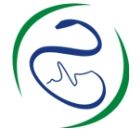 SOSNOWIECKI SZPITAL MIEJSKI                                              sp. z o.o.              ul. Szpitalna 1, 41-219 SosnowiecZamówienie podstawoweZamówienie podstawoweOpcjaOpcjaKod odpadunazwaIlość – obiekt przy ul. Szpitalnej 1Ilość – obiekt przy ul. Zegadłowicza 3Ilość – obiekt przy ul. Szpitalnej 1Ilość – obiekt przy ul. Zegadłowicza 318 01 02*Części ciała i organy oraz pojemniki na krew i konserwanty służące do jej przechowywania (z wyłączeniem 18 01 03)                      5kg /m-c120 kg/ 24 m-ce                           /m-c  2 880kg/ 24     m-ce----                     75 kg/m-c1 800kg / 24   m-ce18 01 03*Inne odpady, które zawierają żywe drobnoustroje chorobotwórcze lub ich toksyny oraz inne formy zdolne do przeniesienia materiału genetycznego, o których wiadomo lub co, do których istnieją wiarygodne podstawy do sądzenia, że wywołują choroby u ludzi i zwierząt (np. zainfekowane pieluchomajtki, podpaski, podkłady) z wyłączeniem 18 01 80 i 18 01 82 /m-c /24  m-ce /m-c /24   m-ce /m-ąc21 600kg /24  m-ce1 100 kg/m-c / 24   m-ce18 01 09Leki inne niż wymienione w 18 01 08 / m-c / 24 m-ce / m-c / 24 m-ce / m-c / 24 m-ce / m-c / 24 m-ceZamówienie podstawoweZamówienie podstawoweOpcjaOpcjaKod odpadunazwaIlość – obiekt przy ul. Szpitalnej 1Ilość – obiekt przy ul. Zegadłowicza 3Ilość – obiekt przy ul. Szpitalnej 1Ilość – obiekt przy ul. Zegadłowicza 318 01 01Narzędzia chirurgiczne i zabiegowe oraz ich resztki (z wyłączeniem 18 01 03)Sporadycznie  / 24 m-cySporadycznie  / 24 m-cy1kg / 24 m-cy1kg / 24 m-cy18 01 04Inne odpady niż wymienione w 18 01 03 (np. opatrunki z materiału lub gipsu, pościel, ubrania jednorazowe, pieluchy) /m-c /24  m-ce                     50kg /m-c /24  m-ce50 kg/m-c1 200 kg/ 24 m-ce50 kg/m-c1 200 kg/ 24 m-ce18 01 06*Chemikalia, w tym odczynniki chemiczne, zawierające substancje niebezpieczne / m-c / 24 m-ce / m-c / 24 m-ce /m-c /24 m-ce /m-c / 24 m-ceNazwa, adres Wykonawcy:……………………………….Oferta do postępowania o udzielenie zamówienia publicznego w trybie przetargu nieograniczonego na:USŁUGA SUKCESYWNEGO ODBIORU,  WYWOZU I UTYLIZACJI LUB ODZYSKU ODPADÓW MEDYCZNYCH WYTWARZANYCH W  OBIEKTACH SOSNOWIECKIEGO SZPITALA MIEJSKIEGO sp. z o.o.  ZP-2200-25/18 PAKIET NR......Nie otwierać przed   21.06..2018r.  godz. 1030” Wartość zamówienia podstawowegoWartość zamówienia podstawowegonettobruttoWartość zamówienia opcjiWartość zamówienia opcjinettobruttoOGÓŁEM WARTOŚĆ (zamówienie podstawowe + opcja)OGÓŁEM WARTOŚĆ (zamówienie podstawowe + opcja)nettobruttoWartość zamówienia podstawowegoWartość zamówienia podstawowegonettobruttoWartość zamówienia opcjiWartość zamówienia opcjinettobruttoOGÓŁEM WARTOŚĆ (zamówienie podstawowe + opcja)OGÓŁEM WARTOŚĆ (zamówienie podstawowe + opcja)nettobruttoPodwykonawstwo:Odpowiedź:Czy wykonawca zamierza zlecić osobom trzecim podwykonawstwo jakiejkolwiek części zamówienia?[] Tak [] Nie
Jeżeli tak i o ile jest to wiadome, proszę podać wykaz proponowanych podwykonawców: ............................Nazwa Wykonawcy (który złożył ofertę w postępowaniu)SiedzibaZamówienie podstawoweZamówienie podstawoweZamówienie podstawoweZamówienie podstawoweOpcjaOpcjaOpcjalpKod odpaduIlość/24 miesiącew kgCenajedn. nettoWartość nettokol. 3 x kol. 4Wartość bruttokol. 5 + VATIlość/24 miesiącew kgWartość nettokol. 7 x kol. 4Wartość bruttokol. 8 + VAT12345678918 01 02*3000180018 01 03*120 00048 00018 01 09 9 6009 600Zamówienie podstawoweZamówienie podstawoweZamówienie podstawoweZamówienie podstawoweOpcjaOpcjaOpcjalpKod odpaduIlość/24 miesiącew kgCenajedn. nettoWartość nettokol. 3 x kol. 4Wartość bruttokol. 5 + VATIlość/24 miesiącew kgWartość nettokol. 7 x kol. 4Wartość bruttokol. 8 + VAT123456789118 01 01  2424218 01 04   24 0009 600318 01 06   480480Imię i nazwiskoInformacje na temat kwalifikacji zawodowychZakres wykonywanych czynnościInformacja o podstawie do dysponowania wskazaną osobą1234